HOME LEARNING KIT 	SOCIAL SCIENCE – YEAR 10WORKSHEET 8MULTIPLE CHOICECircle the answer of your best choice1. Industries play an important role in our country as theyA. create a lot of environmental issues       B. provides employment to peopleC. expensive to establish                             D. have issues with landowners2. Noise pollution can be reduced byA. listening to very loud music                    B. turning on loud engines when not in useC. avoiding unnecessary noise                     D. shouting at the top of your voice3. One of the major causes of water pollution isA. emission from factories                             B. noise from traffic and industriesC. Sewage, industrial wastes and agricultural wastes  D. smoke from burningSHORT ANSWERSAnswer the following questions by referring to the notes given.1. Explain the three types of industries.2. Identify the three types of pollution and one way to reduce each one of them.3. Briefly explain how industries affect the environment.RESOURCE INTERPRETATIONStudy the diagram given below and answer the following question.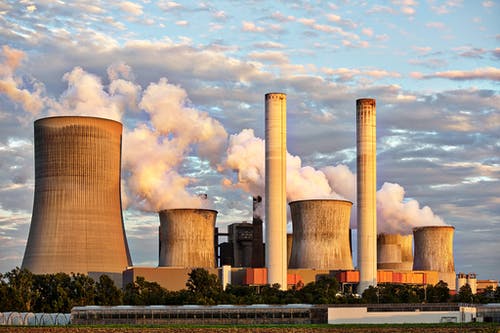 (i) Identify the type of pollution shown above(ii) List down two effects of the above.(iii) State two ways in which the above can be reduced.PARAGRAPH WRITINGIn a paragraph discuss four factors that affect the establishment of manufacturing industry